Zvířata V kostce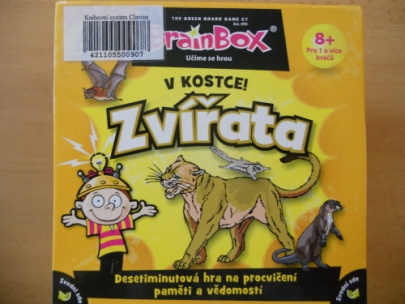 Počet hráčů:   1+Věk:   8+Doba:  10 min. Cena:   378 KčAnotace:                                                                                                                                                                     Umí jaguáři plavat? Žijí klokani ve skupině? Kolik je na obrázku zvířat? Pomocí hry Zvířata V kostce! se seznámíte s těmi nejznámějšími zvířaty z celého světa. Hra obsahuje 71 kartiček zvířat a informacemi o nich. Desetiminutová hra na procvičení paměti a znalosti o zvířatech aneb co si zapamatujete za 10 vteřin?                                                                                                                                                                    Vaším cílem bude za 10 minut nasbírat co nejvíce karet jednotlivých zvířat.Hra  obsahuje:71 kartičekPravidla hry V kostceVysvětlivky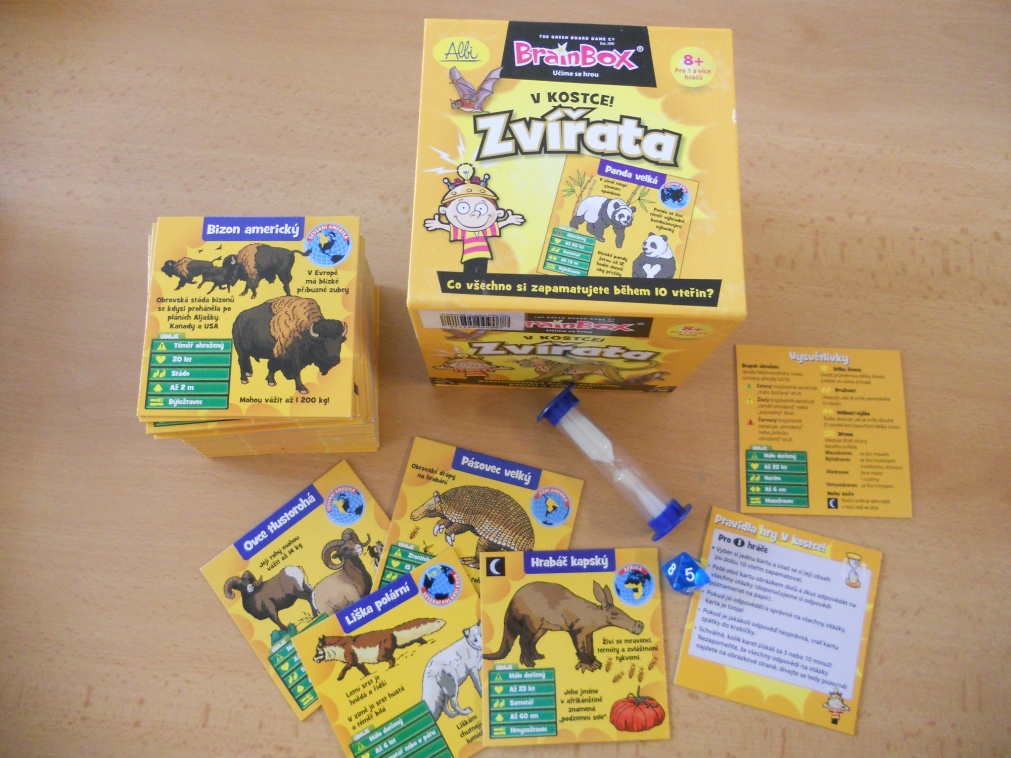 